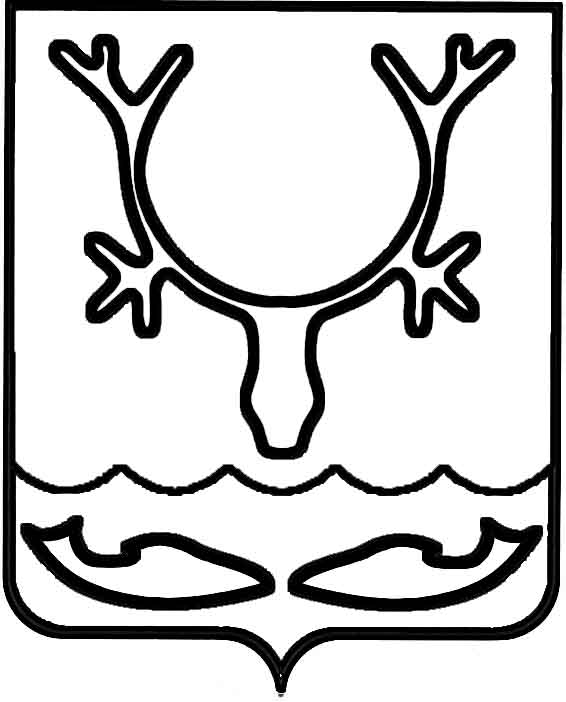 Администрация муниципального образования
"Городской округ "Город Нарьян-Мар"ПОСТАНОВЛЕНИЕО признании утратившим силу постановления Администрации МО "Городской округ "Город Нарьян-Мар"                 от 05.08.2002 № 985 "Об оплате труда работников муниципальных предприятий"На основании части 14 статьи 38 Устава муниципального образования "Городской округ "Город Нарьян-Мар", Федерального закона от 06.10.2003 № 131-ФЗ "Об общих принципах организации местного самоуправления в Российской Федерации" Администрация муниципального образования "Городской округ "Город Нарьян-Мар" П О С Т А Н О В Л Я Е Т:1. Признать утратившим силу постановление Администрации МО "Городской округ "Город Нарьян-Мар" от 05.08.2002 № 985 "Об оплате труда работников муниципальных предприятий".2. Настоящее постановление вступает в силу после его официального опубликования.25.01.2021№49Глава города Нарьян-Мара О.О. Белак